	Geneva, 29 April 2013Dear Sir/Madam,1	Further to TSB Circular 311 of 27 September 2012, I hereby inform you that 28 Member States participating in the last meeting of Study Group 17, during its plenary session held on 26 April 2013:1.1	approved the text of three draft new ITU-T Recommendations.The titles of the new ITU-T Recommendations which were approved are:X.1154	General framework of combined authentication on multiple identity service provider environmentsX.1526	Open vulnerability and assessment languageX.1544	Common attack pattern enumeration and classification1.2	decided to discontinue the text of one draft new ITU-T Recommendation.The title of the draft new ITU-T Recommendation which was discontinued is:X.1126	Security aspects of smartphonesNote:Draft X.1126 was decided to be discontinued; the text was converted into a Supplement (X.Suppl.19, Supplement to ITU-T X.1120 series – Supplement on security aspects of smartphones) and was agreed to.2	Available patent information can be accessed on-line via the ITU-T website.3	The texts of the pre-published Recommendations will soon be available on the ITU-T website.4	The texts of these Recommendations will be published by ITU as soon as possible.Yours faithfully,Malcolm Johnson
Director of the Telecommunication
Standardization BureauTelecommunication Standardization
Bureau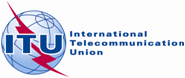 Ref:TSB Circular 23
COM 17/MEU-	To Administrations of Member States of the UnionTel:
Fax:
E-mail:+41 22 730 5866
+41 22 730 5853
tsbsg17@itu.int Copy:
-	To ITU-T Sector Members;
-	To ITU-T Associates;
-	To ITU-T Academia;-	To the Chairman and Vice-Chairmen of 
Study Group 17-	To the Director of the Telecommunication Development Bureau;-	To the Director of the Radiocommunication BureauSubject:Approval of new Recommendations ITU-T X.1154, X.1526 and X.1544Discontinuation of draft new Recommendation ITU-T X.1126